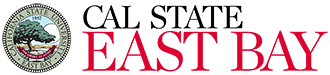 Student ID:__________________________                      Catalog: 2019-2020 Cal State East Bay CatalogStudent Name:_______________________                      Program: Ethnic Studies, B.A.: Comparative EthnicAdvisor Name:_______________________                      Studies Concentration (Available Online)Ethnic Studies, B.A.: Comparative Ethnic Studies Concentration (Available Online)Ethnic Studies, B.A. Program (120 units)Degree Requirements Unit-Outline
A baccalaureate of arts degree requires a total of 120 units:The major requirements consists of 36 units;General Education (GE) & Graduation Requirements (GR) consists of 57 units;Free Electives may consist of 27 units (actual number of free elective units may depend on GE/GR units).
Note: It may be possible to double-count units within the graduation requirements or that a course may satisfy both a graduation requirement and a major requirement. Students should contact their program and AACE advisors for information.Core Courses (18 Units)Concentration (12 Units)Electives (6 Units)Ethnic Studies Major Requirements (36 units)Core CourseworkThe following 18 units of lower-and upper-division core coursework are required:Course NameUnitsTerm TakenGradeGen EdES 100 – Introduction to Social Justice in Communities of ColorEquivalent Quarter Course: ES 1001Units: 3 ; G.E./G.R. Area: D1-3; Social JusticeES 200 – Race and ResistanceUnits: 3 ; G.E./G.R. Area: C1; DiversityES 300 – Writing for Social JusticeEquivalent Quarter Course: ES 3000Units: 3 ; G.E./G.R. Area: UWSR; Social JusticeES 301 – Black FeminismsEquivalent Quarter Course: Any two from: ES 3303Units: 3 ; G.E./G.R. Area: D4; DiversityES 302 – Eating the LandscapeUnits: 3 ; G.E./G.R. Area: C4; SustainabilityES 389 – Engaging Communities of ColorEquivalent Quarter Course: ES 3889Units: 3Comparative Ethnic Studies ConcentrationComparative Ethnic Studies ConcentrationComparative Ethnic Studies ConcentrationComparative Ethnic Studies ConcentrationComparative Ethnic Studies ConcentrationElective CoursesStudents must take an additional 6 units of electives in Ethnic Studies NOT in their area of concentration.Elective CoursesStudents must take an additional 6 units of electives in Ethnic Studies NOT in their area of concentration.Elective CoursesStudents must take an additional 6 units of electives in Ethnic Studies NOT in their area of concentration.Elective CoursesStudents must take an additional 6 units of electives in Ethnic Studies NOT in their area of concentration.Elective CoursesStudents must take an additional 6 units of electives in Ethnic Studies NOT in their area of concentration.Course NameUnits:Term TakenGradeGen EdElective:Units: 3Elective:Units: 3Ethnic Studies CoursesDepartment of Ethnic StudiesGo to information for this department.CoursesEthnic Studies: American Indian Studies•  ES 303 - Debates in Contemporary Native America Units: 3 ; G.E./G.R. Area: C4; Diversity•  ES 304 - American Indian Oral Literature Units: 3 ; G.E./G.R. Area: C4; Diversity•  ES 305 - Reel Injun: American Indians in Film Units: 3 ; G.E./G.R. Area: D4; Social Justice•  ES 306 - American Indian Liberation Units: 3 ; G.E./G.R. Area: D4; Social Justice•  ES 307 - God is Red: American Indian Worldview Units: 3 ; G.E./G.R. Area: C4; SustainabilityEthnic Studies: Asian American Studies•  ES 360 - Asian American Intimacies and Families Units: 3 ; G.E./G.R. Area: D4; Diversity•  ES 361 - Asian Immigrant and Refugee Women in Literature and Cinema Units: 3 ; G.E./G.R. Area: C4; Social Justice•  ES 362 - Concentration Camps, USA Units: 3 ; G.E./G.R. Area: D4; Social Justice•  ES 363 - Asian American & Pacific Islander Film Festival Units: 3 ; G.E./G.R. Area: C4; Diversity•  ES 364 - Asian American & Pacific Islander Communities Units: 3 ; G.E./G.R. Area: D4; Diversity•  ES 365 - Asian American and Pacific Islander Environmental Voices Units: 3 ; G.E./G.R. Area: C4; Social JusticeEthnic Studies: Black Studies•  ES 245 - Black Flix Units: 3 ; G.E./G.R. Area: C1; Diversity•  ES 301 - Black Feminisms Units: 3 ; G.E./G.R. Area: D4; Diversity•  ES 340 - Black Literature Units: 3 ; G.E./G.R. Area: C4; Diversity•  ES 341 - Enslavement and Resistance in the Americas Units: 3 ; G.E./G.R. Area: D4; Diversity•  ES 342 - James Baldwin Units: 3 ; G.E./G.R. Area: C4; Social Justice•  ES 343 - Black Power Units: 3 ; G.E./G.R. Area: D4; Social Justice•  ES 344 - Malcolm X: Third World Revolutionary Units: 3 ; G.E./G.R. Area: D4; Social Justice•  ES 345 - Jazz Cultures and Communities Units: 3 ; G.E./G.R. Area: C4; Diversity•  ES 346 - Afrofuturism Units: 3 ; G.E./G.R. Area: C4; Diversity•  ES 347 - Black Sexualities Units: 3 ; G.E./G.R. Area: D4; DiversityEthnic Studies: Genders and Sexualities in Communities of Color•  ES 380 - Queer of Color Histories, Cultures, and Identities Units: 3 ; G.E./G.R. Area: C4; Social Justice•  ES 381 - Racialized Masculinities Units: 3 ; G.E./G.R. Area: D4; Diversity•  ES 382 - Women of Color Writers: Race, Sex, and Resistance Units: 3 ; G.E./G.R. Area: C4; Diversity•  ES 384 - Interracial Sex and Marriage Units: 3 ; G.E./G.R. Area: C4; Social JusticeEthnic Studies: Chicanx and Latinx Studies Concentration•  ES 320 - The Chicano/a Movement Units: 3 ; G.E./G.R. Area: D4•  ES 321 - Latinas in the US Units: 3 ; G.E./G.R. Area: C4; Diversity•  ES 323 - Latinx and Latin American Film Units: 3 ; G.E./G.R. Area: C4; Social Justice•  ES 324 - Latin American Immigration Units: 3 ; G.E./G.R. Area: C4; Diversity•  ES 325 - Cultural Production in Mexico and Mesoamerica Units: 3 ; G.E./G.R. Area: C4; Social Justice•  ES 327 - Decolonize Your Diet Units: 3 ; G.E./G.R. Area: D4; SustainabilityEthnic Studies CoursesDepartment of Ethnic StudiesGo to information for this department.CoursesEthnic Studies: American Indian Studies•  ES 303 - Debates in Contemporary Native America Units: 3 ; G.E./G.R. Area: C4; Diversity•  ES 304 - American Indian Oral Literature Units: 3 ; G.E./G.R. Area: C4; Diversity•  ES 305 - Reel Injun: American Indians in Film Units: 3 ; G.E./G.R. Area: D4; Social Justice•  ES 306 - American Indian Liberation Units: 3 ; G.E./G.R. Area: D4; Social Justice•  ES 307 - God is Red: American Indian Worldview Units: 3 ; G.E./G.R. Area: C4; SustainabilityEthnic Studies: Asian American Studies•  ES 360 - Asian American Intimacies and Families Units: 3 ; G.E./G.R. Area: D4; Diversity•  ES 361 - Asian Immigrant and Refugee Women in Literature and Cinema Units: 3 ; G.E./G.R. Area: C4; Social Justice•  ES 362 - Concentration Camps, USA Units: 3 ; G.E./G.R. Area: D4; Social Justice•  ES 363 - Asian American & Pacific Islander Film Festival Units: 3 ; G.E./G.R. Area: C4; Diversity•  ES 364 - Asian American & Pacific Islander Communities Units: 3 ; G.E./G.R. Area: D4; Diversity•  ES 365 - Asian American and Pacific Islander Environmental Voices Units: 3 ; G.E./G.R. Area: C4; Social JusticeEthnic Studies: Black Studies•  ES 245 - Black Flix Units: 3 ; G.E./G.R. Area: C1; Diversity•  ES 301 - Black Feminisms Units: 3 ; G.E./G.R. Area: D4; Diversity•  ES 340 - Black Literature Units: 3 ; G.E./G.R. Area: C4; Diversity•  ES 341 - Enslavement and Resistance in the Americas Units: 3 ; G.E./G.R. Area: D4; Diversity•  ES 342 - James Baldwin Units: 3 ; G.E./G.R. Area: C4; Social Justice•  ES 343 - Black Power Units: 3 ; G.E./G.R. Area: D4; Social Justice•  ES 344 - Malcolm X: Third World Revolutionary Units: 3 ; G.E./G.R. Area: D4; Social Justice•  ES 345 - Jazz Cultures and Communities Units: 3 ; G.E./G.R. Area: C4; Diversity•  ES 346 - Afrofuturism Units: 3 ; G.E./G.R. Area: C4; Diversity•  ES 347 - Black Sexualities Units: 3 ; G.E./G.R. Area: D4; DiversityEthnic Studies: Genders and Sexualities in Communities of Color•  ES 380 - Queer of Color Histories, Cultures, and Identities Units: 3 ; G.E./G.R. Area: C4; Social Justice•  ES 381 - Racialized Masculinities Units: 3 ; G.E./G.R. Area: D4; Diversity•  ES 382 - Women of Color Writers: Race, Sex, and Resistance Units: 3 ; G.E./G.R. Area: C4; Diversity•  ES 384 - Interracial Sex and Marriage Units: 3 ; G.E./G.R. Area: C4; Social JusticeEthnic Studies: Chicanx and Latinx Studies Concentration•  ES 320 - The Chicano/a Movement Units: 3 ; G.E./G.R. Area: D4•  ES 321 - Latinas in the US Units: 3 ; G.E./G.R. Area: C4; Diversity•  ES 323 - Latinx and Latin American Film Units: 3 ; G.E./G.R. Area: C4; Social Justice•  ES 324 - Latin American Immigration Units: 3 ; G.E./G.R. Area: C4; Diversity•  ES 325 - Cultural Production in Mexico and Mesoamerica Units: 3 ; G.E./G.R. Area: C4; Social Justice•  ES 327 - Decolonize Your Diet Units: 3 ; G.E./G.R. Area: D4; SustainabilityEthnic Studies CoursesDepartment of Ethnic StudiesGo to information for this department.CoursesEthnic Studies: American Indian Studies•  ES 303 - Debates in Contemporary Native America Units: 3 ; G.E./G.R. Area: C4; Diversity•  ES 304 - American Indian Oral Literature Units: 3 ; G.E./G.R. Area: C4; Diversity•  ES 305 - Reel Injun: American Indians in Film Units: 3 ; G.E./G.R. Area: D4; Social Justice•  ES 306 - American Indian Liberation Units: 3 ; G.E./G.R. Area: D4; Social Justice•  ES 307 - God is Red: American Indian Worldview Units: 3 ; G.E./G.R. Area: C4; SustainabilityEthnic Studies: Asian American Studies•  ES 360 - Asian American Intimacies and Families Units: 3 ; G.E./G.R. Area: D4; Diversity•  ES 361 - Asian Immigrant and Refugee Women in Literature and Cinema Units: 3 ; G.E./G.R. Area: C4; Social Justice•  ES 362 - Concentration Camps, USA Units: 3 ; G.E./G.R. Area: D4; Social Justice•  ES 363 - Asian American & Pacific Islander Film Festival Units: 3 ; G.E./G.R. Area: C4; Diversity•  ES 364 - Asian American & Pacific Islander Communities Units: 3 ; G.E./G.R. Area: D4; Diversity•  ES 365 - Asian American and Pacific Islander Environmental Voices Units: 3 ; G.E./G.R. Area: C4; Social JusticeEthnic Studies: Black Studies•  ES 245 - Black Flix Units: 3 ; G.E./G.R. Area: C1; Diversity•  ES 301 - Black Feminisms Units: 3 ; G.E./G.R. Area: D4; Diversity•  ES 340 - Black Literature Units: 3 ; G.E./G.R. Area: C4; Diversity•  ES 341 - Enslavement and Resistance in the Americas Units: 3 ; G.E./G.R. Area: D4; Diversity•  ES 342 - James Baldwin Units: 3 ; G.E./G.R. Area: C4; Social Justice•  ES 343 - Black Power Units: 3 ; G.E./G.R. Area: D4; Social Justice•  ES 344 - Malcolm X: Third World Revolutionary Units: 3 ; G.E./G.R. Area: D4; Social Justice•  ES 345 - Jazz Cultures and Communities Units: 3 ; G.E./G.R. Area: C4; Diversity•  ES 346 - Afrofuturism Units: 3 ; G.E./G.R. Area: C4; Diversity•  ES 347 - Black Sexualities Units: 3 ; G.E./G.R. Area: D4; DiversityEthnic Studies: Genders and Sexualities in Communities of Color•  ES 380 - Queer of Color Histories, Cultures, and Identities Units: 3 ; G.E./G.R. Area: C4; Social Justice•  ES 381 - Racialized Masculinities Units: 3 ; G.E./G.R. Area: D4; Diversity•  ES 382 - Women of Color Writers: Race, Sex, and Resistance Units: 3 ; G.E./G.R. Area: C4; Diversity•  ES 384 - Interracial Sex and Marriage Units: 3 ; G.E./G.R. Area: C4; Social JusticeEthnic Studies: Chicanx and Latinx Studies Concentration•  ES 320 - The Chicano/a Movement Units: 3 ; G.E./G.R. Area: D4•  ES 321 - Latinas in the US Units: 3 ; G.E./G.R. Area: C4; Diversity•  ES 323 - Latinx and Latin American Film Units: 3 ; G.E./G.R. Area: C4; Social Justice•  ES 324 - Latin American Immigration Units: 3 ; G.E./G.R. Area: C4; Diversity•  ES 325 - Cultural Production in Mexico and Mesoamerica Units: 3 ; G.E./G.R. Area: C4; Social Justice•  ES 327 - Decolonize Your Diet Units: 3 ; G.E./G.R. Area: D4; SustainabilityEthnic Studies CoursesDepartment of Ethnic StudiesGo to information for this department.CoursesEthnic Studies: American Indian Studies•  ES 303 - Debates in Contemporary Native America Units: 3 ; G.E./G.R. Area: C4; Diversity•  ES 304 - American Indian Oral Literature Units: 3 ; G.E./G.R. Area: C4; Diversity•  ES 305 - Reel Injun: American Indians in Film Units: 3 ; G.E./G.R. Area: D4; Social Justice•  ES 306 - American Indian Liberation Units: 3 ; G.E./G.R. Area: D4; Social Justice•  ES 307 - God is Red: American Indian Worldview Units: 3 ; G.E./G.R. Area: C4; SustainabilityEthnic Studies: Asian American Studies•  ES 360 - Asian American Intimacies and Families Units: 3 ; G.E./G.R. Area: D4; Diversity•  ES 361 - Asian Immigrant and Refugee Women in Literature and Cinema Units: 3 ; G.E./G.R. Area: C4; Social Justice•  ES 362 - Concentration Camps, USA Units: 3 ; G.E./G.R. Area: D4; Social Justice•  ES 363 - Asian American & Pacific Islander Film Festival Units: 3 ; G.E./G.R. Area: C4; Diversity•  ES 364 - Asian American & Pacific Islander Communities Units: 3 ; G.E./G.R. Area: D4; Diversity•  ES 365 - Asian American and Pacific Islander Environmental Voices Units: 3 ; G.E./G.R. Area: C4; Social JusticeEthnic Studies: Black Studies•  ES 245 - Black Flix Units: 3 ; G.E./G.R. Area: C1; Diversity•  ES 301 - Black Feminisms Units: 3 ; G.E./G.R. Area: D4; Diversity•  ES 340 - Black Literature Units: 3 ; G.E./G.R. Area: C4; Diversity•  ES 341 - Enslavement and Resistance in the Americas Units: 3 ; G.E./G.R. Area: D4; Diversity•  ES 342 - James Baldwin Units: 3 ; G.E./G.R. Area: C4; Social Justice•  ES 343 - Black Power Units: 3 ; G.E./G.R. Area: D4; Social Justice•  ES 344 - Malcolm X: Third World Revolutionary Units: 3 ; G.E./G.R. Area: D4; Social Justice•  ES 345 - Jazz Cultures and Communities Units: 3 ; G.E./G.R. Area: C4; Diversity•  ES 346 - Afrofuturism Units: 3 ; G.E./G.R. Area: C4; Diversity•  ES 347 - Black Sexualities Units: 3 ; G.E./G.R. Area: D4; DiversityEthnic Studies: Genders and Sexualities in Communities of Color•  ES 380 - Queer of Color Histories, Cultures, and Identities Units: 3 ; G.E./G.R. Area: C4; Social Justice•  ES 381 - Racialized Masculinities Units: 3 ; G.E./G.R. Area: D4; Diversity•  ES 382 - Women of Color Writers: Race, Sex, and Resistance Units: 3 ; G.E./G.R. Area: C4; Diversity•  ES 384 - Interracial Sex and Marriage Units: 3 ; G.E./G.R. Area: C4; Social JusticeEthnic Studies: Chicanx and Latinx Studies Concentration•  ES 320 - The Chicano/a Movement Units: 3 ; G.E./G.R. Area: D4•  ES 321 - Latinas in the US Units: 3 ; G.E./G.R. Area: C4; Diversity•  ES 323 - Latinx and Latin American Film Units: 3 ; G.E./G.R. Area: C4; Social Justice•  ES 324 - Latin American Immigration Units: 3 ; G.E./G.R. Area: C4; Diversity•  ES 325 - Cultural Production in Mexico and Mesoamerica Units: 3 ; G.E./G.R. Area: C4; Social Justice•  ES 327 - Decolonize Your Diet Units: 3 ; G.E./G.R. Area: D4; SustainabilityEthnic Studies CoursesDepartment of Ethnic StudiesGo to information for this department.CoursesEthnic Studies: American Indian Studies•  ES 303 - Debates in Contemporary Native America Units: 3 ; G.E./G.R. Area: C4; Diversity•  ES 304 - American Indian Oral Literature Units: 3 ; G.E./G.R. Area: C4; Diversity•  ES 305 - Reel Injun: American Indians in Film Units: 3 ; G.E./G.R. Area: D4; Social Justice•  ES 306 - American Indian Liberation Units: 3 ; G.E./G.R. Area: D4; Social Justice•  ES 307 - God is Red: American Indian Worldview Units: 3 ; G.E./G.R. Area: C4; SustainabilityEthnic Studies: Asian American Studies•  ES 360 - Asian American Intimacies and Families Units: 3 ; G.E./G.R. Area: D4; Diversity•  ES 361 - Asian Immigrant and Refugee Women in Literature and Cinema Units: 3 ; G.E./G.R. Area: C4; Social Justice•  ES 362 - Concentration Camps, USA Units: 3 ; G.E./G.R. Area: D4; Social Justice•  ES 363 - Asian American & Pacific Islander Film Festival Units: 3 ; G.E./G.R. Area: C4; Diversity•  ES 364 - Asian American & Pacific Islander Communities Units: 3 ; G.E./G.R. Area: D4; Diversity•  ES 365 - Asian American and Pacific Islander Environmental Voices Units: 3 ; G.E./G.R. Area: C4; Social JusticeEthnic Studies: Black Studies•  ES 245 - Black Flix Units: 3 ; G.E./G.R. Area: C1; Diversity•  ES 301 - Black Feminisms Units: 3 ; G.E./G.R. Area: D4; Diversity•  ES 340 - Black Literature Units: 3 ; G.E./G.R. Area: C4; Diversity•  ES 341 - Enslavement and Resistance in the Americas Units: 3 ; G.E./G.R. Area: D4; Diversity•  ES 342 - James Baldwin Units: 3 ; G.E./G.R. Area: C4; Social Justice•  ES 343 - Black Power Units: 3 ; G.E./G.R. Area: D4; Social Justice•  ES 344 - Malcolm X: Third World Revolutionary Units: 3 ; G.E./G.R. Area: D4; Social Justice•  ES 345 - Jazz Cultures and Communities Units: 3 ; G.E./G.R. Area: C4; Diversity•  ES 346 - Afrofuturism Units: 3 ; G.E./G.R. Area: C4; Diversity•  ES 347 - Black Sexualities Units: 3 ; G.E./G.R. Area: D4; DiversityEthnic Studies: Genders and Sexualities in Communities of Color•  ES 380 - Queer of Color Histories, Cultures, and Identities Units: 3 ; G.E./G.R. Area: C4; Social Justice•  ES 381 - Racialized Masculinities Units: 3 ; G.E./G.R. Area: D4; Diversity•  ES 382 - Women of Color Writers: Race, Sex, and Resistance Units: 3 ; G.E./G.R. Area: C4; Diversity•  ES 384 - Interracial Sex and Marriage Units: 3 ; G.E./G.R. Area: C4; Social JusticeEthnic Studies: Chicanx and Latinx Studies Concentration•  ES 320 - The Chicano/a Movement Units: 3 ; G.E./G.R. Area: D4•  ES 321 - Latinas in the US Units: 3 ; G.E./G.R. Area: C4; Diversity•  ES 323 - Latinx and Latin American Film Units: 3 ; G.E./G.R. Area: C4; Social Justice•  ES 324 - Latin American Immigration Units: 3 ; G.E./G.R. Area: C4; Diversity•  ES 325 - Cultural Production in Mexico and Mesoamerica Units: 3 ; G.E./G.R. Area: C4; Social Justice•  ES 327 - Decolonize Your Diet Units: 3 ; G.E./G.R. Area: D4; Sustainability